О внесении изменений в постановление администрации района от 05.08.2013  № 745-п «Об утверждении Положения об оплате труда  работников муниципальногоказенного учреждения «Комитет физической культуры и спорта администрации Новосергиевского района Оренбургской области»На основании постановления администрации Новосергиевского района от 30.09.2019 № 922-п  «Об индексации заработной	 платы работников муниципальных утверждении Новосергиевского района (с изменениями и дополнениями от 26.11.2018 №995-п)». 1. Подпункт 2 пункт 2.1 приложение к постановлению администрации Новосергиевского района от 05.08.2013 № 745-п  «Об утверждению положения об оплате труда работников муниципального казенного учреждения «Комитет физической культуры и спорта администрации Новосергиевского района Оренбургской области» (с изменениями и дополнениями от 19.10.2017 № 1099-п)» изложить в новой редакции:-«Председатель 12704».2. Постановление вступает в силу со дня его  подписания, подлежит опубликованию на официальном сайте и распространяется на правоотношения, возникшие с 01.10.2019 года.Глава  администрации района                    			А.Д.ЛыковРазослано: комитету по физической культуре и спорту, финансовому отделу, орготделу, прокурору.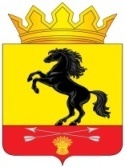                          АДМИНИСТРАЦИЯ		   МУНИЦИПАЛЬНОГО ОБРАЗОВАНИЯ               НОВОСЕРГИЕВСКИЙ  РАЙОНОРЕНБУРГСКОЙ ОБЛАСТИПОСТАНОВЛЕНИЕ__08.10.2019______ №  ___971-п__________п. Новосергиевка